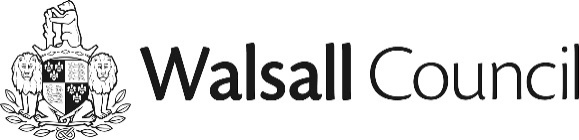 School governor application formData privacy notice Schools and Walsall Governance Services use your personal data in accordance with the General Data Protection Regulation (GDPR) and the data protection responsibilities of Walsall Council to aid direct communication with those who are accountable for schools and to communicate and provide services that are appropriate to your needs. View the Walsall Council privacy statementWe have a duty to hold certain data on governors in Walsall schools, but this is held securely and only for the purposes of school improvement. We may also send you information from time to time that we consider necessary to support the discharge of duties.  Walsall Governance Team ensures that those responsible for processing the data it holds understand the requirements of GDPR, their obligations, responsibilities and liabilities. Your consentCheck the box to agree to the statement below: I acknowledge and agree that the Governance Services Team can use my personal data in this form for the purposes of finding me a voluntary post and that this data will only be shared with schools seeking volunteers. All data is held in accordance with the Data Protection Act 1998. I confirm that the information provided in this application form is accurate. About youFirst name	Last name	Address		Contact number	Work email address	Home email address	Your occupation		Name of your employer (if applicable)	Employer’s address (if applicable)	Becoming a governorHow did you find out about becoming a school governor?Have you been a governor before? If so, where?	What school or type of schools are you interested in supporting? Select all that apply. School name (if you’re interested in a particular school)	 Nursery Primary Seconday Special No preferenceTell us why you’re interested in a particular school or type of school, and how you’d be able to offer support.Your skills and attributesTell us about your personal and professional skills. Some governing bodies need specific skills, and this will help us to find you a suitable vacancy.Select all that apply and tell us the level of skill or experience you have (where applicable). Chairing meetings or organisational boards  Children & young people’s services or activities (any sector)  Coaching/mentoring skills  Communication skills, including listening and writing  Community relations experience  Data analysis skills  Equal opportunities - understanding and practice  Financial management, accountancy skills  Handling complaints, grievances or appeals  Health & safety understanding  Health services (particularly relevant in special schools)  Human resources expertise and staff recruitment  ICT &/or management information systems  Knowledge of, and an interest in the local community  Leadership and management skills and development  Negotiation and mediation skills  Performance management of staff or within an organisation  Policy development  Premises and facilities management  Problem solving  Procurement and purchasing  Professional legal skills  Project management  Public relations and marketing	  Public sector knowledge  Quality assurance  Risk assessment  Safeguarding and child protection  Self-evaluation and/or impact assessment  Special educational needs  Strategic planning  Surveying, consultation and/or research  Teaching and learning (any sector, any phase)  Work placements/career planning Your referencesReferee 1Name		Address	Phone		Email		Referee 2Name		Address	Phone		Email		What to do nextReturn your completed form by email to: GovSupport@walsall.gov.uk Submitting the form does not guarantee you a governor appointment. Make sure you’ve included your contact details so that we can get in touch with you.